Publicado en Barcelona el 08/02/2021 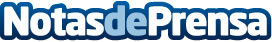 AleaSoft: Precios negativos en mercados europeos y récords de CO2 y Brent en la primera semana de febreroEn la primera semana de febrero los precios de los mercados eléctricos europeos bajaron y en algunos se alcanzaron valores negativos o cercanos a cero el domingo 7. El mercado Nord Pool fue el único donde los precios subieron respecto a la semana anterior. El precio del día 1 de este mercado fue el más alto desde 2016 y el segundo mayor de Europa, algo no habitual. El día 5 los futuros de CO2 superaron los 38 €/t, un nuevo récord histórico, y los de Brent los 59 $/bbl, lo que no sucedía desde enero de 2020Datos de contacto:Alejandro Delgado900 10 21 61Nota de prensa publicada en: https://www.notasdeprensa.es/aleasoft-precios-negativos-en-mercados Categorias: Internacional Nacional Industria Téxtil http://www.notasdeprensa.es